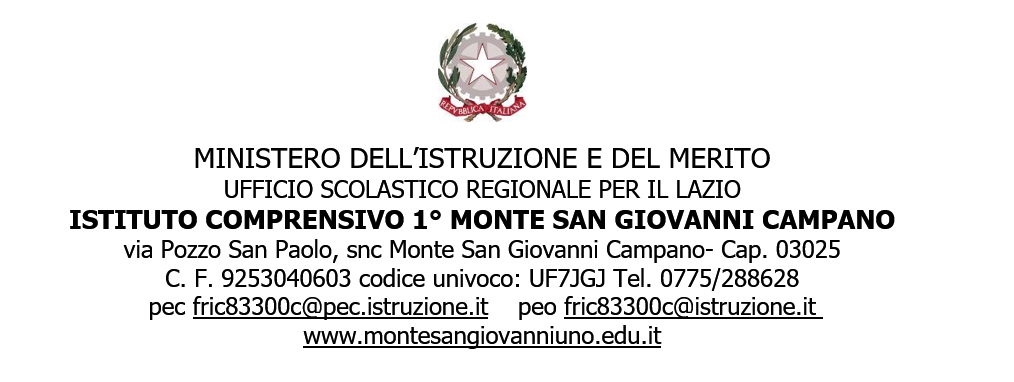 Grado di Scuola:  XXXXXAnno scolastico 20XX-20XXIl giorno XXXX alle ore XXXX, si è riunito il Gruppo di Lavoro Operativo per l'Inclusione dell’alunno/a XXXXXXXXX, per discutere i seguenti punti all’ordine del giorno:Verifica del Piano Educativo Individualizzato (PEI): azioni educative e didattiche svolte nel corso dell’anno scolastico; Aggiornamento delle certificazioni ove necessario, in previsione del successivo anno scolastico; Varie ed eventuali. Sono presenti:Dirigente scolastico XXXXGli insegnanti della classe XXXXXXXXX Insegnante specializzato XXXXXXXXXL’assistente specialistica XXXXXXXXXSpecialisti ambito medico-riabilitativo XXXXXXXXXL’assistente sociale XXXXXXXXXI genitori dell’alunno\a: XXXXXXXXXSono assenti:  XXXXXXXXXPresiede XXXXXXXXXVerifica del Piano Educativo Individualizzato (PEI): azioni educative e didattiche svolte nel corso dell’anno scolastico; XXXXXXXXXAggiornamento delle certificazioni ove necessario, in previsione del successivo anno scolastico; XXXXXXXXXVarie ed eventuali. XXXXXXXXXLa seduta è tolta alle ore XXXXXXXXXIl Gruppo di lavoro operativo per l’inclusione:VerbalizzaIns. Visto e preso atto IL DIRIGENTE SCOLASTICOVERBALE Gruppo di Lavoro Operativo per l'Inclusione19210311412513614715816